DR BENSUSAN AND PARTNERS – ACTIVITY DATA FEBRUARY 2024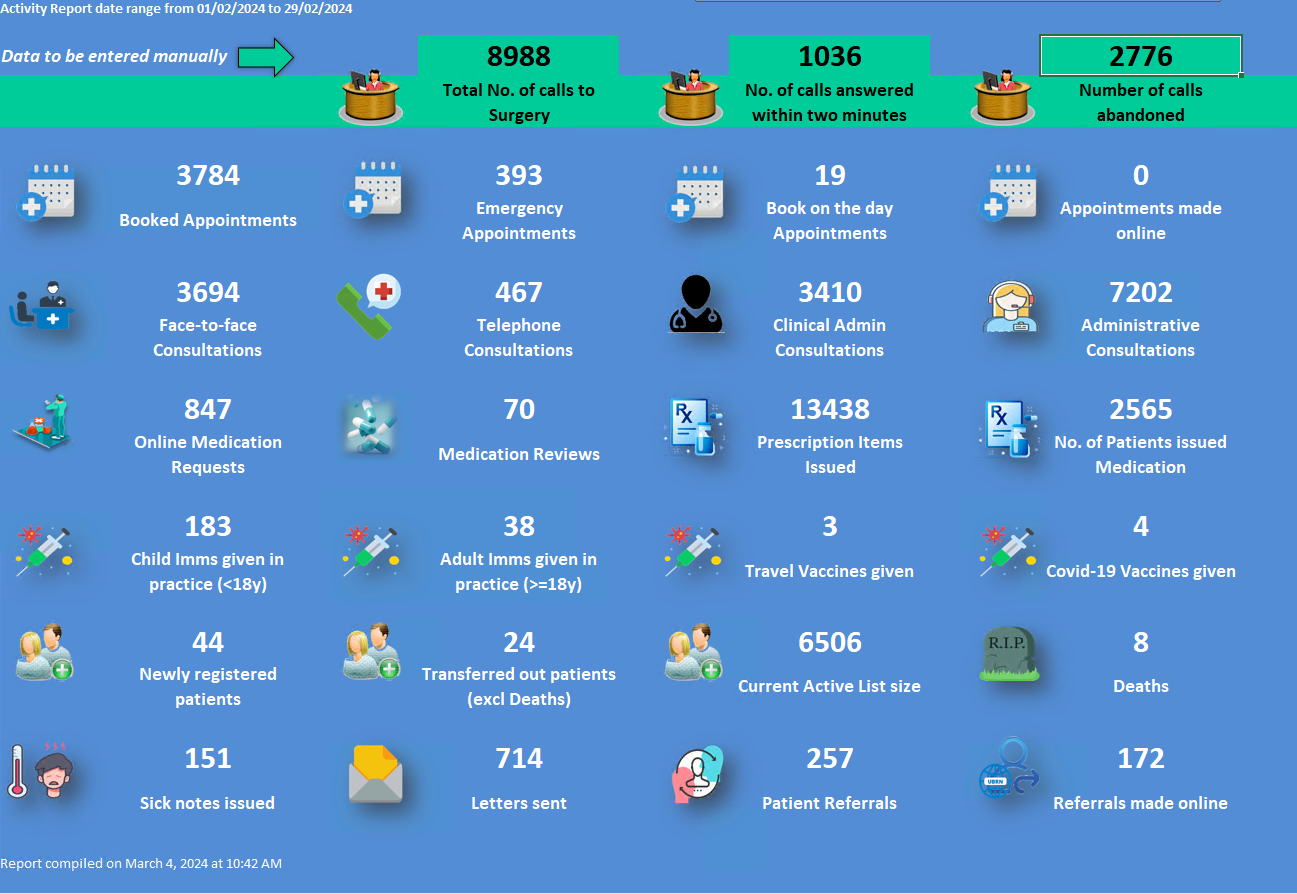 